  Partnership Program 2022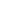 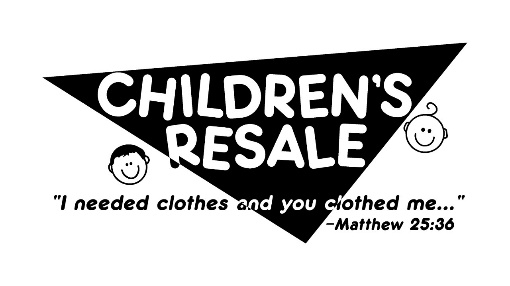 The Children’s Resale will be hosting our bi-annual sales and would like to invite you or your business to partner with us in serving families across the Michiana community.  Our resale offers high-quality, child and maternity items for a fraction of retail prices.  Your partnership will allow for a child in need to receive a monetary voucher to shop our resale.HOW YOU CAN GET INVOLVEDWHO: 	Individuals, families, groups, local businesses, companies, churches, schools, & independent distributors.WHAT:	Sponsor a child or children through a monetary donation.  100% of donations will go towards providing vouchers to families in need.WHEN: 	Sponsorship will be accepted anytime with 2022 Resales on March 26th/Nov 5th.  HOW: 	Complete the form below and submit it, along with your donation, to a Resale Committee Member, or via mail at P.O. Box 911, Wakarusa, IN 46573Businesses, we extend an offer to:Include your business name to our Resale Community Partnership take home flyer & website.  YES, I would like to partner with the Children’s Resale!!Your Name:Your Name:Your Name:______________________________________________  Phone: __________________________________________________________________  Phone: __________________________________________________________________  Phone: __________________________________________________________________  Phone: __________________________________________________________________  Phone: __________________________________________________________________  Phone: __________________________________________________________________  Phone: __________________________________________________________________  Phone: __________________________________________________________________  Phone: __________________________________________________________________  Phone: __________________________________________________________________  Phone: ____________________Mailing Address:Mailing Address:Mailing Address:___________________________________________________________________________________________________________________________________________________________________________________________________________________________________________________________________________________________________________________________________________________________________________________________________________________________________________________________________________________________________________________________________________________________________________________________________________________________________________________________________________________________________________________________________________________________________________________________________________________________________Email:__________________________________________________________________________________________________________________________________________________________________________________________________________________________________________________________________________________________________________________________________________________________________________________________________________________________________________________________________________________________________________________________________________________________________________________________________________________________________________________________________________________________________________________________________________________________________________________________________________________________________________________________________________________________________________________________________________________________________________________________________________________________________________________________________________________________________________Business Name (if applicable):Business Name (if applicable):Business Name (if applicable):Business Name (if applicable):Business Name (if applicable):Business Name (if applicable):Business Name (if applicable):_________________________________________________________________________________________________________________________________________________________________________________________________________________________________________________________________________________________________________________________________________________________________________________________________________________________________________________________Website:Website:Website:___________________________________________________________________________________________________________________________________________________________________________________________________________________________________________________________________________________________________________________________________________________________________________________________________________________________________________________________________________________________________________________________________________________________________________________________________________________________________________________________________________________________________________________________________________________________________________________________________________________________________□    I want my donation to remain Anonymous (information above will not be publicized if this box is checked)□    I want my donation to remain Anonymous (information above will not be publicized if this box is checked)□    I want my donation to remain Anonymous (information above will not be publicized if this box is checked)□    I want my donation to remain Anonymous (information above will not be publicized if this box is checked)□    I want my donation to remain Anonymous (information above will not be publicized if this box is checked)□    I want my donation to remain Anonymous (information above will not be publicized if this box is checked)□    I want my donation to remain Anonymous (information above will not be publicized if this box is checked)□    I want my donation to remain Anonymous (information above will not be publicized if this box is checked)□    I want my donation to remain Anonymous (information above will not be publicized if this box is checked)□    I want my donation to remain Anonymous (information above will not be publicized if this box is checked)□    I want my donation to remain Anonymous (information above will not be publicized if this box is checked)□    I want my donation to remain Anonymous (information above will not be publicized if this box is checked)□    I want my donation to remain Anonymous (information above will not be publicized if this box is checked)□    I want my donation to remain Anonymous (information above will not be publicized if this box is checked)Enclosed is my gift of:Enclosed is my gift of:Enclosed is my gift of:Enclosed is my gift of:Enclosed is my gift of:(every $25 sponsors one child)(every $25 sponsors one child)(every $25 sponsors one child)(every $25 sponsors one child)(every $25 sponsors one child)(every $25 sponsors one child)(every $25 sponsors one child)(every $25 sponsors one child)(every $25 sponsors one child)□ $25□ $25□$50□$50□$50□$50□$75□$100□$125□other $_________□other $_________□other $_________Make checks payable to ‘Children’s Resale’Make checks payable to ‘Children’s Resale’Make checks payable to ‘Children’s Resale’Make checks payable to ‘Children’s Resale’Make checks payable to ‘Children’s Resale’Make checks payable to ‘Children’s Resale’Make checks payable to ‘Children’s Resale’Make checks payable to ‘Children’s Resale’Make checks payable to ‘Children’s Resale’Make checks payable to ‘Children’s Resale’Make checks payable to ‘Children’s Resale’Make checks payable to ‘Children’s Resale’Make checks payable to ‘Children’s Resale’Make checks payable to ‘Children’s Resale’May we contact you with future partnership requests?    □Yes, please      □No, thank youMay we contact you with future partnership requests?    □Yes, please      □No, thank youMay we contact you with future partnership requests?    □Yes, please      □No, thank youMay we contact you with future partnership requests?    □Yes, please      □No, thank youMay we contact you with future partnership requests?    □Yes, please      □No, thank youMay we contact you with future partnership requests?    □Yes, please      □No, thank youMay we contact you with future partnership requests?    □Yes, please      □No, thank youMay we contact you with future partnership requests?    □Yes, please      □No, thank youMay we contact you with future partnership requests?    □Yes, please      □No, thank youMay we contact you with future partnership requests?    □Yes, please      □No, thank youMay we contact you with future partnership requests?    □Yes, please      □No, thank youMay we contact you with future partnership requests?    □Yes, please      □No, thank youMay we contact you with future partnership requests?    □Yes, please      □No, thank youMay we contact you with future partnership requests?    □Yes, please      □No, thank youResale Committee contact:  Resale Committee contact:  Resale Committee contact:  Resale Committee contact:  Resale Committee contact:  Resale Committee contact:  ____________________________________________________________________________________________________________________________________________________________________________________________________________Phone:_____________________